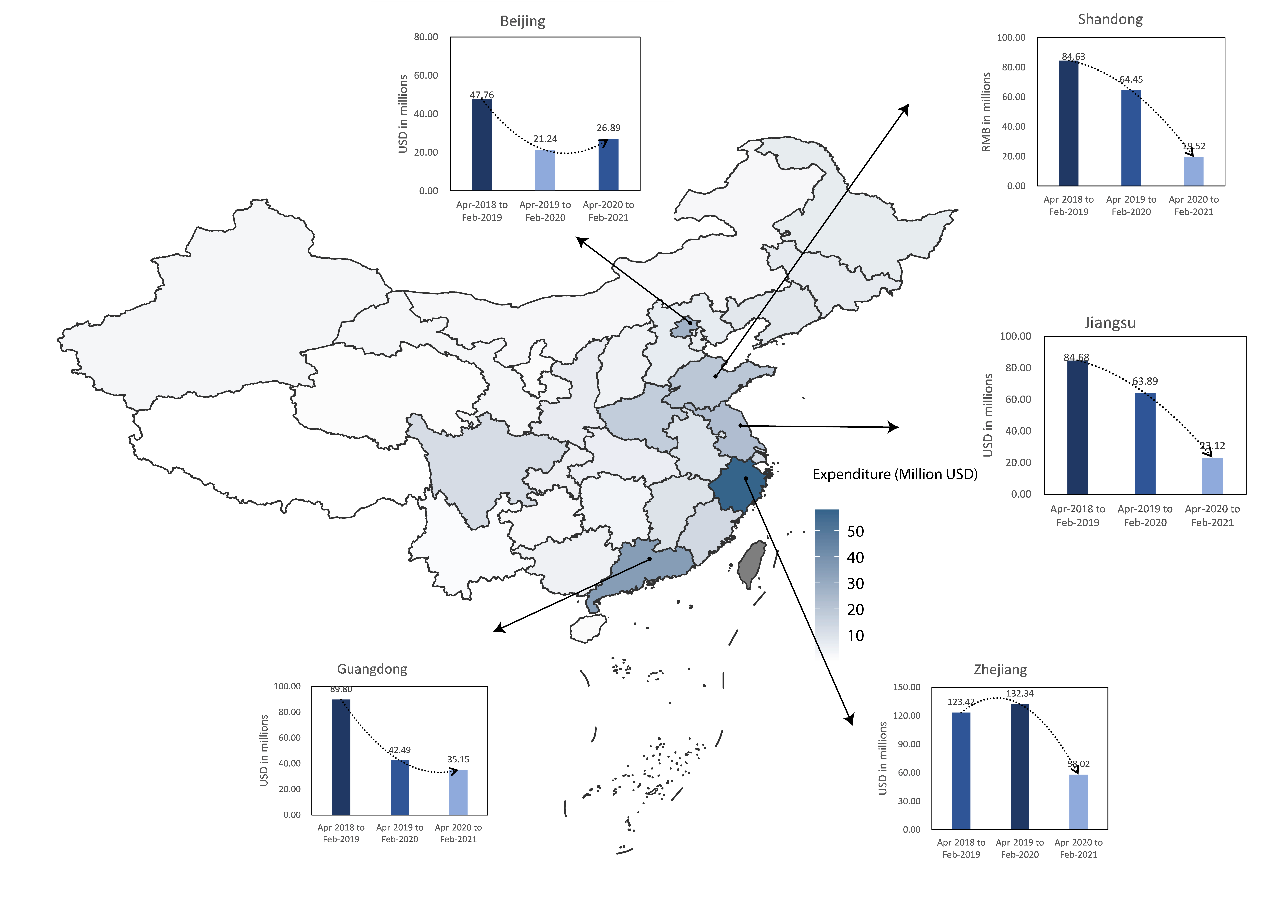 Supplementary Fig. 2. Expenditures of hepatitis B antiviral drugs using United States dollar (USD), two years after implementing the NCDP policy by provinces in China. Apr, April; Feb, February; HBV, hepatitis B virus; NAs, nucleos(t)ide analogs; NCDP, National Centralized Drug Procurement.